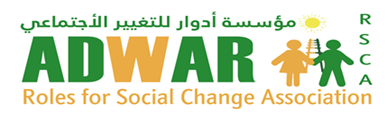 Roles for Social Change Association-ADWARBiographyIntroductory Information:Legal name: Roles for Social Change Association-ADWAROfficial Address: Palestine - Hebron/Ein Sarah St. /Behind University Graduates Union and Super Market AlAmanahTelephone: 00972-2-2257859Fax: 00972-2223666Mobile: 00972-598888229Office Email: info@adwar.psWebsite: www.adwar.ps FacebookPage:https://www.facebook.com/RolesForSocialChangeAssociation- ADWARTwitter Account: https://twitter.com/RolesAssociatio.YouTube: Roles Association ADWARمؤسسة أدوار / Blog: www.adwarblog.comSkype:@rolesforsocialchangeassociationLinkedIn :ADWAR AssociationBackground:Roles for Social Change Association-ADWAR is nongovernmental Palestinian Organization, which registered with the ministry of Interior since 13/12/2010. ADWAR Association established by a group of students from different universities in Hebron district. In which they effectively believed that reaching social justice has to go through gender approach. That will redeem the gaps in social, economic and political participation between men, boys, women and girls in Palestine, as well as enhance Palestinian women political participation through promoting their social, economic and political rights in the Palestinian community.Objectives:1. To improve Capacity building of Palestinian women and girls along with empowering them socially, to reduce violence against women so they will be capable of active, civic participation and living in a society characterized by social justice.2. Contributing in empowering the Palestinian women and girls economically, to reduce unemployment as well as providing job opportunities and eliminating all the types of discrimination and gabs based on gender.3. Contributing in raising the political awareness of the Palestinian women and girls, in addition to encourage them to participate in civil democratic life and to involve in advocacy and lobby decision makers, to ensure fair laws for women.4. To improve the Palestinian society Awareness and capacity building for governmental and nongovernmental organizations about gender’s policies and procedures as well as the importance of gender’s contribution towards Palestinian society welfare.Logic Framework ADWAR has worked on a range of activities with the target groups. A number of needs have been addressed through which ADWAR has developed its work and its main course (Gender and Development). The Association decided to work within three main programs that contribute to redeem gender gaps. Programs are (Social, economic and political), where each program contains specific strategies, stemming from the belief of the institution that changing the reality of Palestinian women and girls for the best is done only through working on more than one program and strategy.ADWAR implements many projects and activities that fall under the three programs and contribute to meeting the practical and strategic gender needs of the Palestinian society. We would like to point out that the concept of gender is practiced through the Palestinian cultural context and the institution's references based on the Palestinian laws and ratified international agreements by the Palestinian state and the declaration of independent. Therefore, the general assembly of young women and men of ADWAR Association decided to concentrate on three programs: Social, Economic and Political. The purpose of the programs is to empower women and upgrade their positions based on equality with men to ensure their involvement in developing projects, by taking advantage of the available resources to live in welfare as well as self-independence.